Seeking opportunities in Operations & Maintenance, Process Improvements, and Production in a growth-oriented organization.				Professional SynopsisOver 20years of total experience in Production Operations, Process Enhancements, Maintenance, Quality and SHE in petrochemicals, Refinery and oil gas. Of which 12 years in MANALI PETROCHEMICAL Ltd and 1 year in RELIANCE INDUSTRIES Ltd.REFINERY DIVISION.JAMNAGAR.and 4 years in DUBAI PETROLEUM COMPANY Off Shore Crude oil production Facilities and 6 months in sterling oil and gas and presently in Cairn Energy India LTD.Expertise in handling and operating petroleum wells both production and injection wells and process equipments  like-Crude oil seperators,Gas turbines, crude oil Heaters, Fractionater,cokedrum(thermal cracker),absorbers & pr.&vacdistillation Columns, Centrifugal Compressors and pumps and Multiphase pumps etc.Proven abilities in enhancing process operations; optimising resource utilisation; escalating productivity and operational efficiencies.Experienced in improving operational efficiencies by reducing wastages in plants to minimum.Knowledge of several quality standards like ISO 9001 & ISO 14001.Distinguished member of Fire-Fighting team in Manali Petrochemicals and Reliance industries and Dubai petroleum.Organizational ExperienceSince Jun ’92 to March 2006 with Manali Petrochemical Ltd at different positions, From March. 2006 to Nov.2006 as shift field engineer in thermal cracker plant(Coker) in Reliance petroleum Ltd..Jamnagar. (Worlds largest grass root refinery) and from Nov.2006 to Sep-2010 4years as production specialist in Dubai petroleum company off shore facilities and from Sep-2010 to Jan-2011 as production managerin sterling oil and gas Nigeria and from Jan-2012 to till now as Production superintendent in Cairn Energy India LTD.PROCESS KNOWLEDGE.Having exposure to HYSIS. Capable ofdevelopingPFDS  and performing steady state and Dynamics process simulation and process optimization and pipesim.And also having Design Knowledge of PDMS (plant design management system) and pipings.Capable of reading and developing 3D isometric drawings of process equipments, plant structurals, piping connections and preparing drafts.Key Responsibility Areas.Production OperationCairn Energy India, Bhagyam operations, Barmer, Rajastan-India.Cairn Energy is producing more 1,75,000 BBLS/day of crude  and 40Mmscft of gas produced  from Rajasthan operations.Bhagyam is new field developed in Rajastan and it is currently producing around 25,000 BBLS of crude and 3.0 Mmscft of gas per day. The production from bhagyam is transferred to Mangala processing terminal through Multiphase pumps where it is processed.Bhagyam is currently having 44 producer wells and 23 injection wells. Another 29wells are planned and drilling and work over activities are going on.Production Superintendent-Bhagyam operations.Responsibilities includes meeting the day to day Crude oil production and injection targets.Leading a team of  control room panel engineers and field engineers and coordinating with maintenance in carrying out well pad and plant maintenance activities.Well versed in the commissioning and operation of Natural flow wells and artificial lift wells with PCP(Progressive cavity pump) and jet pumps completion.Closely coordinating with ALS Engineer in operating the PCP wells.Played a leading role in successful commissioning of all 15 well pads without any incident.Commissioned important equipment’s like Multiphase pumps.Coordinating with Drilling and Workover rigs in carrying out drilling and well completion activities safely and following simops.Operating the well pads with Simops and carrying detailed  risk assessment with the Rig company man.Coordinating with Petroleum and optimization team in planning for well intervention activities.Coordinating with Projects in lining the wells for production by following RFSU procedures.Well versed in process shutdown and ESD systems. And handling emergencies with full confident.Well versed with permit to work system and holding the Role of  IssuingAuthority in the PTW system.Responsible for generating DPR (Daily production report) in DOF platform.Responsible for  implementing the changes and plant modifications by following e-MOC process.Excellent leadership qualities leading the production team in safe and smooth operation of the well pads and process equipments.Conducting regular permit Audit as per schedule.Playing a very important role in implementing IMS and carrying out IIRA  risk assessment and plant SOP in IMS format as perISO9001&ISO14001.Dubai petroleumWorked in Dubai petroleum OFFSHORE facilities as production Specialist .Responsibilities includes panel and field  operation of 3 phase crude oil separators platform and Gas Compression platforms consists of   Centrifugal Gas Compressors driven by Gas turbines of Rolls- Royce and GE make. Expert in the safe operation of crude oil separatorsand its associated safety systems.Dubai petroleum OFFSHORE INSTALLATION has the capacity to handle 6,00,000 barrels of Produced fluid (crude oil +water) and 500MMSCFD of  Gas.Panel and field operation includes DCS and PLC operation of crude oil separation unit and gas compression unit and the operation of petroleum wells.Well versed in Company’s permit to work system and LOTO procedures in isolating the process equipment’s for carrying maintenance activities.Have experience of handling platform emergency shutdown (ESD) and Total platform Blackout (Level 1) shutdown and processshutdowns and restoring the platform back to operation with in stipulated time thus reducing the downtime.Dubai petroleum follows the world class SAFETY  andOPERATION procedures and has the safety record for theoperation of its OFFSHORE PLATFORMS. Controlling and operating the satellite platform and wells through SCADA.Well versed in the platform fire and gas systems.Reliance petroleum (Refinery division, Jamnagar, Gujarat)Shift field engineer for thermal cracker plant. This involvesproduction operations of Gas Plant (Gas separation and treatment units), CrudeoilHeaters, fractionater, and thermal crackers in the manufacture of FUELGAS, LPG, NAPTHA, DIESEL, KEROSENEand COKE.Manali petrochemical Ltd.Overseen the production operation as operation engineer in the manufacture of Propyleneoxide, PropyleneGlycol& Polyol Plants using Centum-XL Distributed Control Systems (DCS), Yokogawa, Japan.	Overseen production related tasks including compliance, control & trouble shooting. Coordinating with the service dept. to ensure maximum operational efficiency. Mentoring field operators and motivating them to improve their contribution levelsMaintenance OperationsManaging the troubleshooting and preventive / breakdown maintenance of plants etc. so as to reduce downtime to minimum.Undertaking regular inspections to reduce accidents and adhere to safety norms.Compliances / Quality Control Ensuring quality products by implementing various quality control measures & compliances-like ISO-9001 & 14001.Regular inspection of shop floor activities in accordance with quality practices.Undertaking regular audits to reduce energy costs and ensure adherence to pre-set norms.Safety, Health & EnvironmentSupervising the safe handling of hazardous/corrosive/flammable chemicals as per MSDS.Executing operations as per Plant Safety Systems.Participating in Hazop studies and expert in performing Task risk assessments (TRA) and operation risk assessments (ORA)studies.Equipment handled-Crude oil separators		-Crude oil heaters		-Gas turbines			-Debutaniser			-Naphtha splitter-Power Generators		-Thermal cracker                    	-Reciprocating compressors-Fractionators			-pr. &vac.distillation		-Centrifugal compressors	-Absorber strippers		-Heat exchangers		-Multi phase pumps.				- Process ImprovementsSignificant contribution to increase the through put from 24000MT/DAY to 26000MT/DAYin thermal cracker plant.Instrumental in the decreasing of odour of mono-propylene glycol (MPG) through nitrogen purging of MPG distillation column.Instrumental in ensuring continuous flow of burnt lime into slaker without choking to maintain the concentration of MOL.Field Operations UndertakenLeading a team of control room and field Engineers in operating Bhagyam well pads and well heads safely.Carriedfield& panel production operations ofthree phase crude oil separator section and gas compression section in DPC offshore facilities.Field and paneloperations of thermal cracker plant which includes production operations of Gas plant, Heaters, Fractionater, and coke drum.Refrigeration System	:2*300 TR oil injected ammonia screw compressor,						:2*50 TR Ammonia System(Kirloskar),				: 2*5.5 TR Freon System for Ethylene Oxide storage.Hydrocarbon handling & storage including propylene, propylene Oxide, & ethylene oxide.Continuous operation &Trouble Shooting of Boiler (Thermax). (‘A’ Class Boiler Attendant Certificate Holder.)Erection & Commissioning of Off-shore Refrigerated storage facility (10x135mt) for propylene. Transfer of cargo from ship to Barges and from Barges to shore bullets.Fire Fighting Operations and ERT&IRT Forward controller in Bhagyam ERT &IRT.Distinguished member of fire-fighting team in Dubai petroleum company Ltd. Training Programmes AttendedIn-house ISO-9001 & 14001 awareness programmes.Attended Drilling awareness training for professionals in Institute of Drilling Technology –Dehradun-India.Internal Auditor Training for ISO-14001.In-house fire-fighting & safety training at RPL..Basic Engineering training at Southern Petrochemical Industries Corporation Ltd.Thesis software for hazard management by shell.Academic CredentialsB.Tech. (Chemical) from Alagappa College of Technology, Anna University, Chennai in 2004 with 74.3% aggregate.Diploma in Chemical Technology from Directorate of Technical Education, Tamilnadu in 1992 with 66% aggregate.Presently doing M.E (Environmental Engg.) in satyabama university-Chennai.Personal Details	Date of Birth		:	17th April, 1973.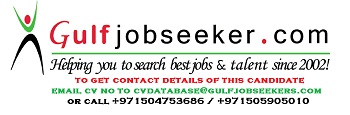 Gulfjobseeker.com CV No: 182898